Publicado en Barcelona el 19/06/2018 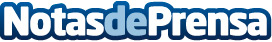 Nace Foxize Cloud: la nueva plataforma de formaciónFoxize sigue evolucionando como "empresa de aprendizaje continuo" -lifelong learning company- y ofreciendo soluciones accesibles, personalizables y flexibles para empresas y profesionales. Todo este aprendizaje lo ha sintetizado con Foxize Cloud, un SaaS que permite crear una plataforma de formación para cursos presenciales y online de manera fácil y rápidaDatos de contacto:GemmaNota de prensa publicada en: https://www.notasdeprensa.es/nace-foxize-cloud-la-nueva-plataforma-de Categorias: Nacional Software Recursos humanos Cursos http://www.notasdeprensa.es